ІГРИ ЗА МЕТОДИКОЮ МАРІЇ МОНТЕССОРІ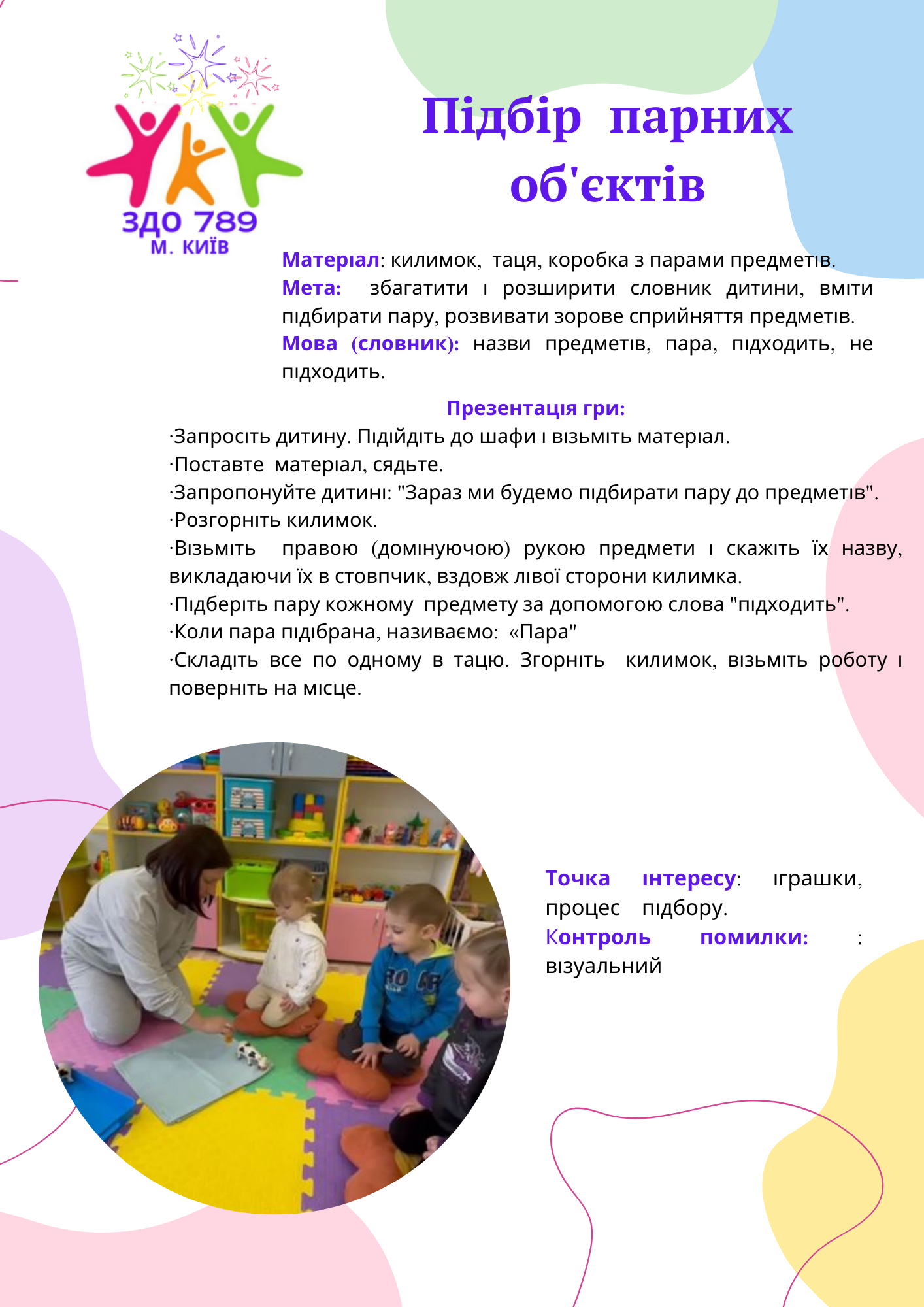 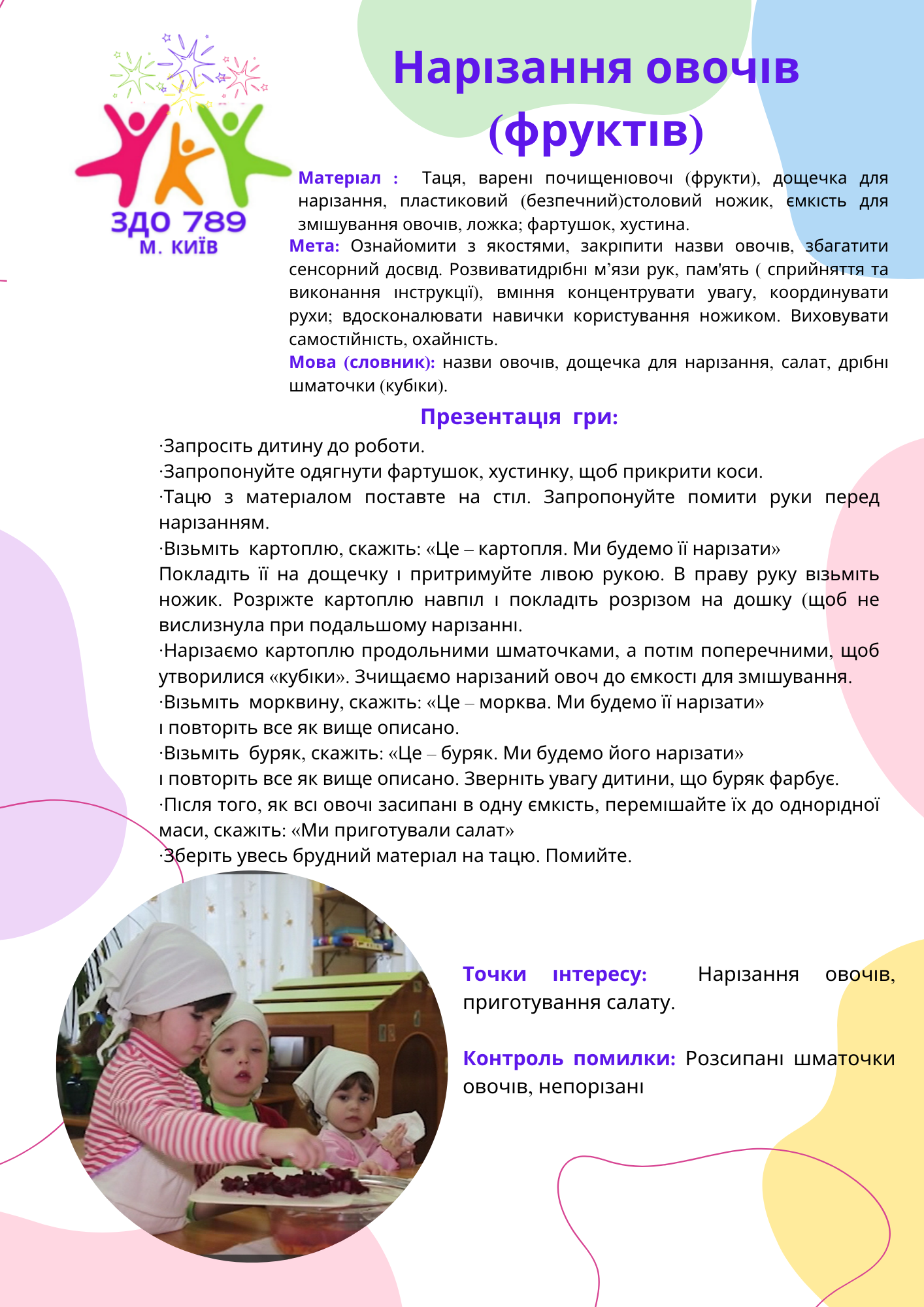 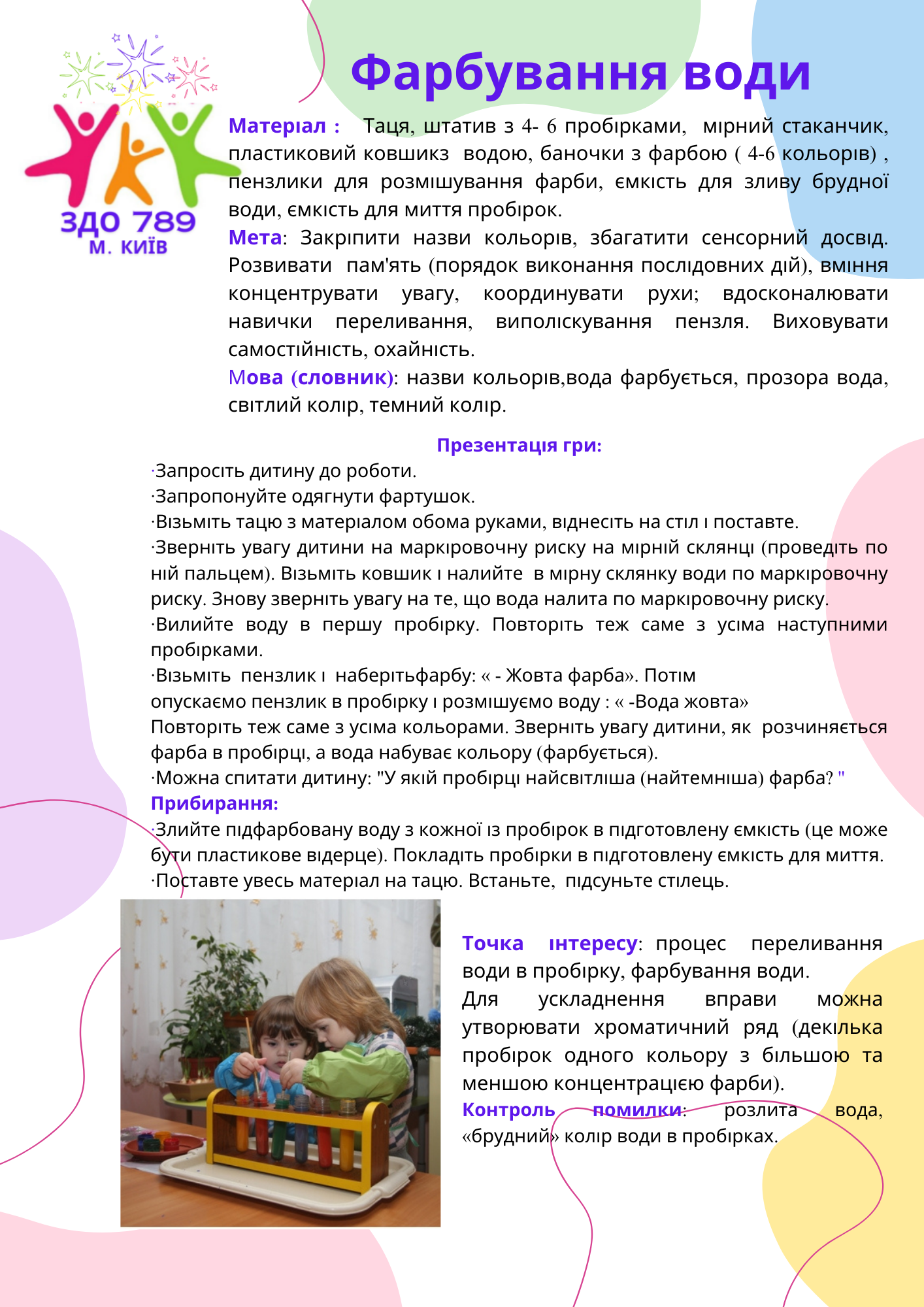 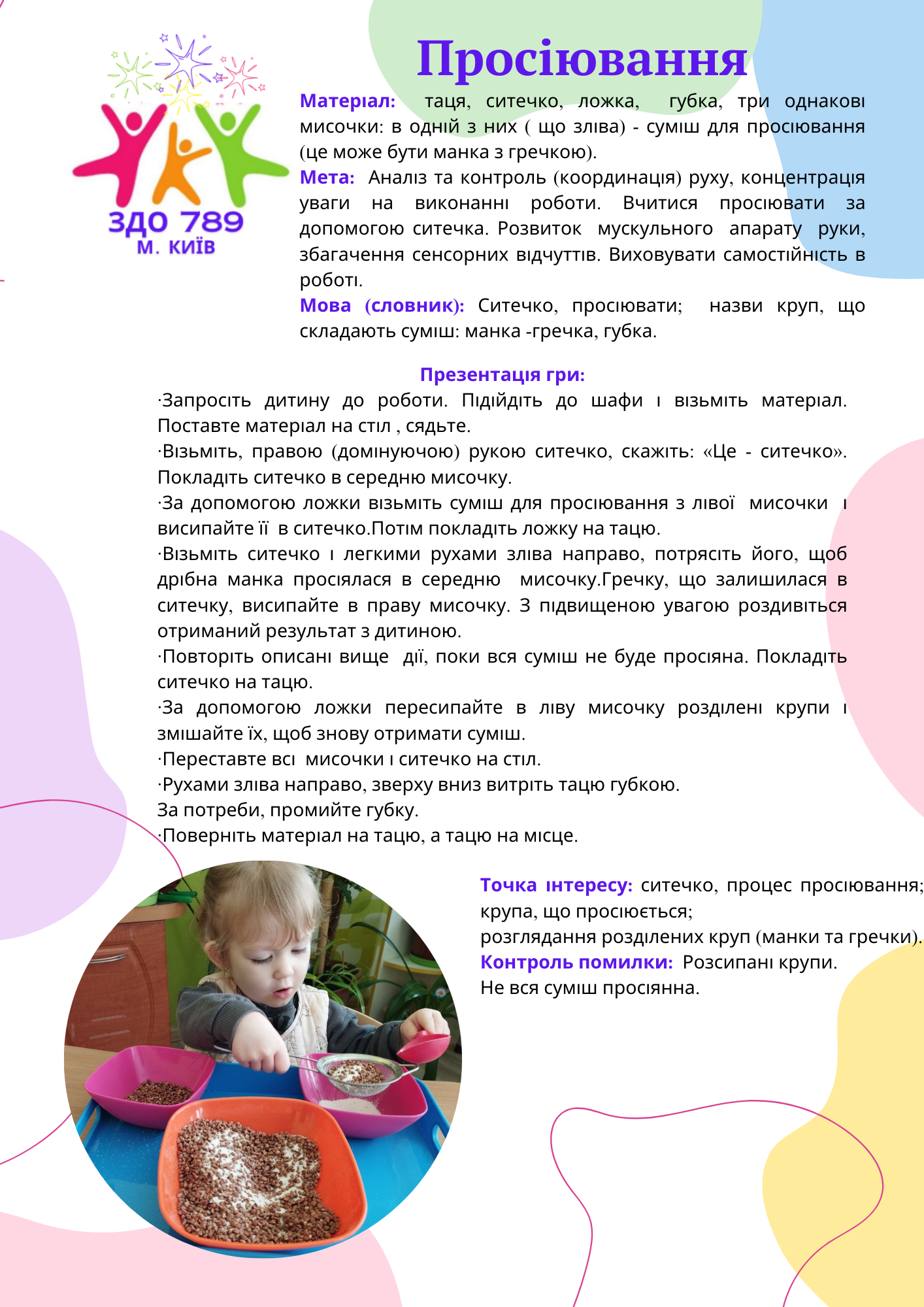 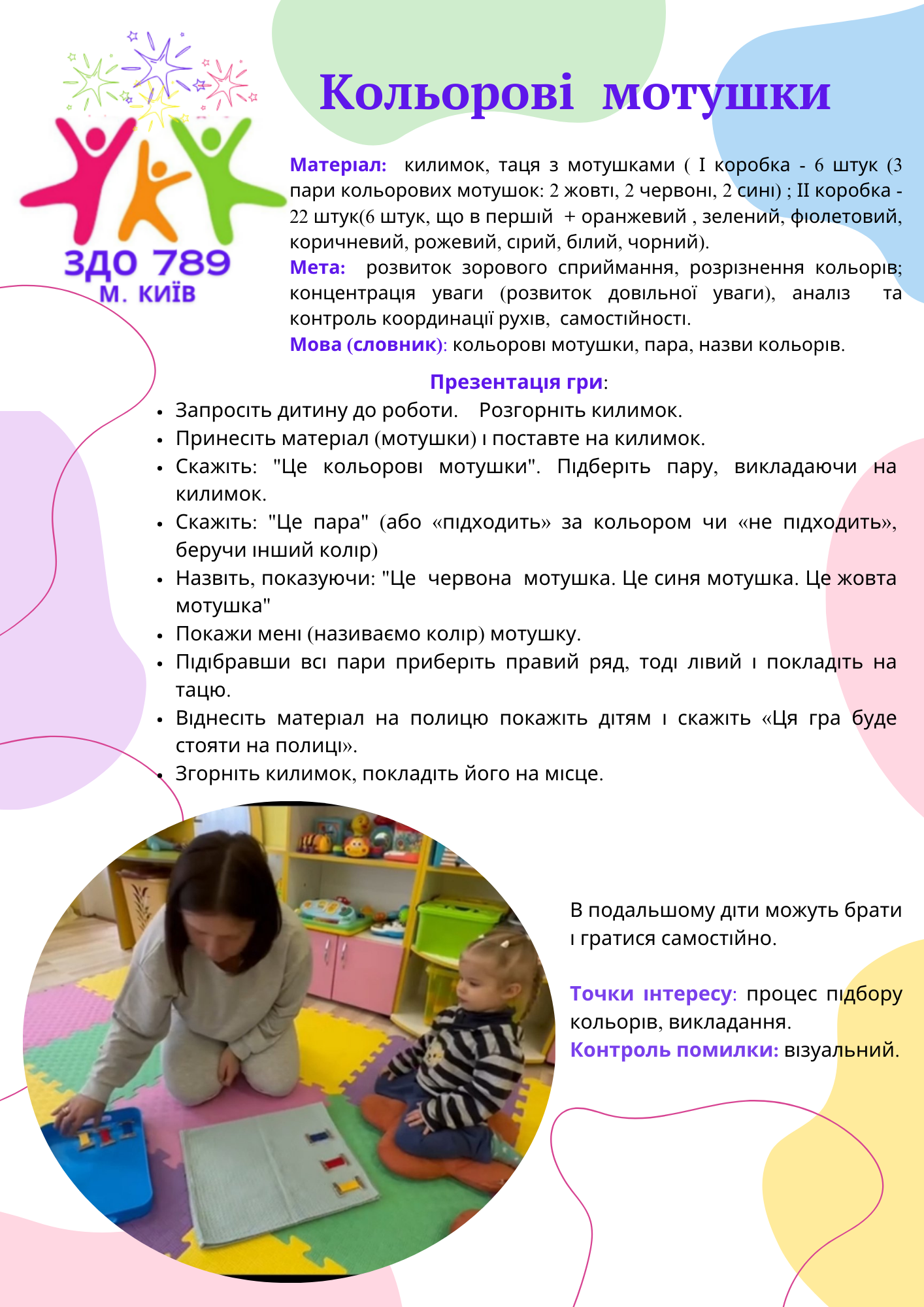 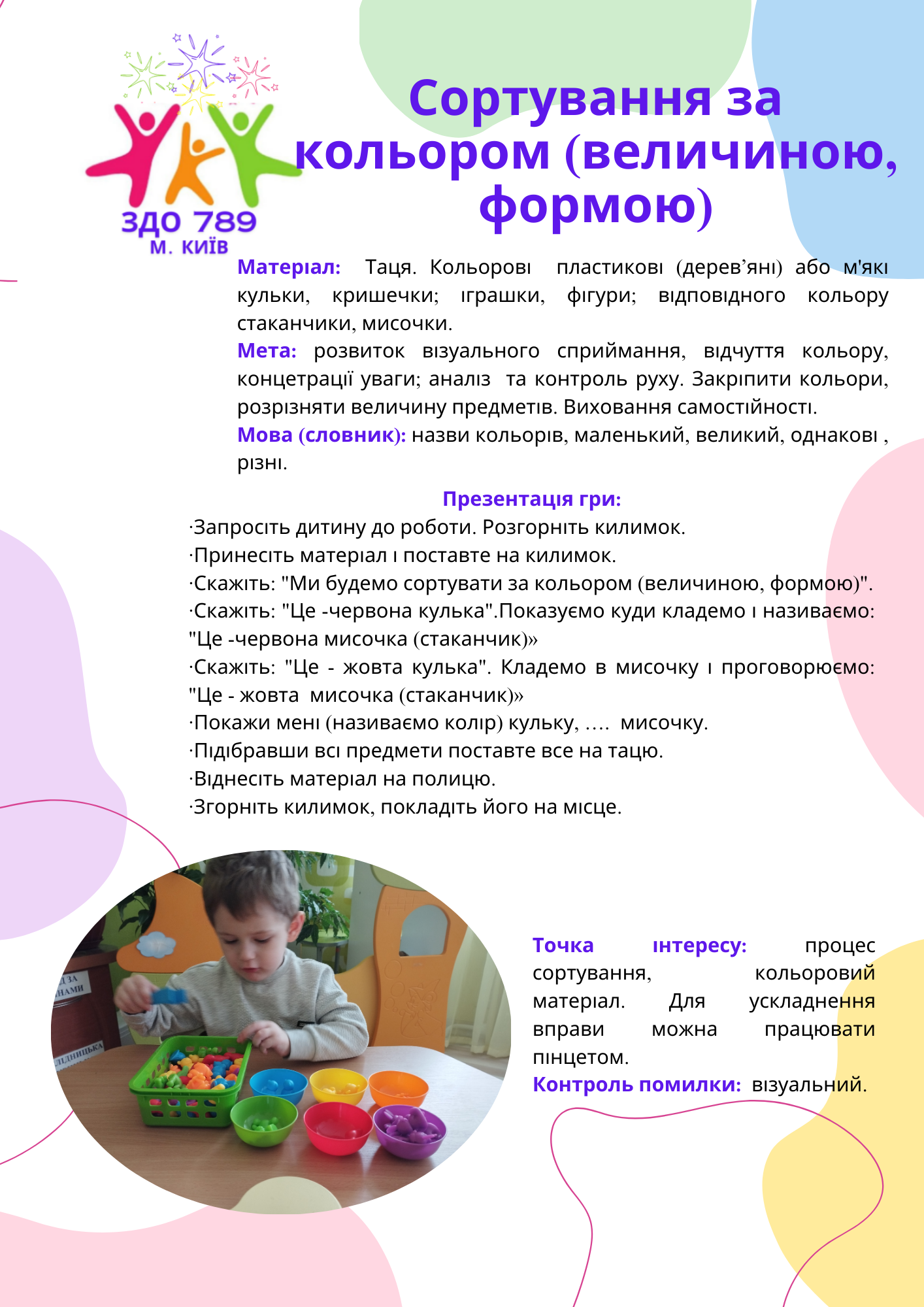 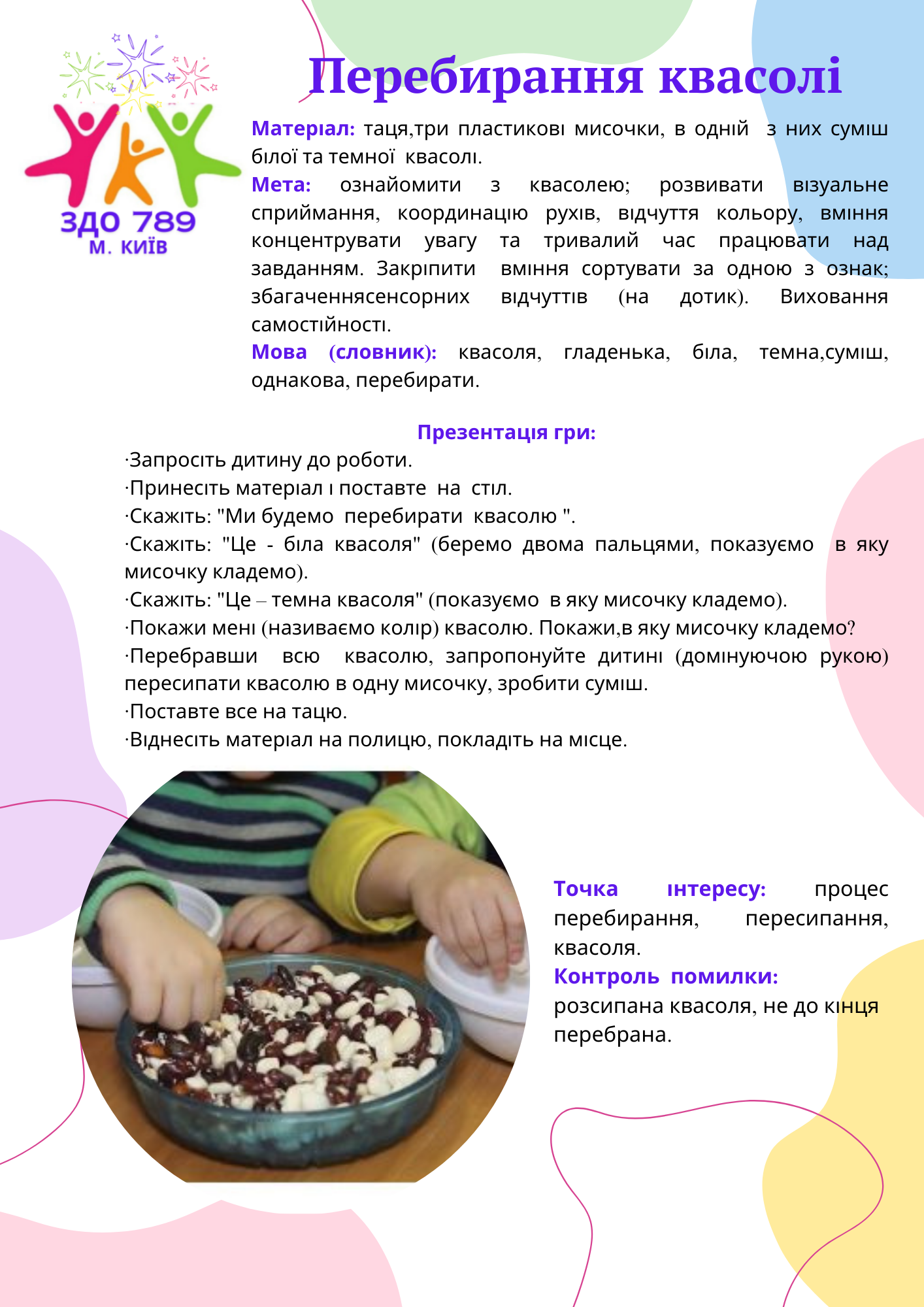 